1. 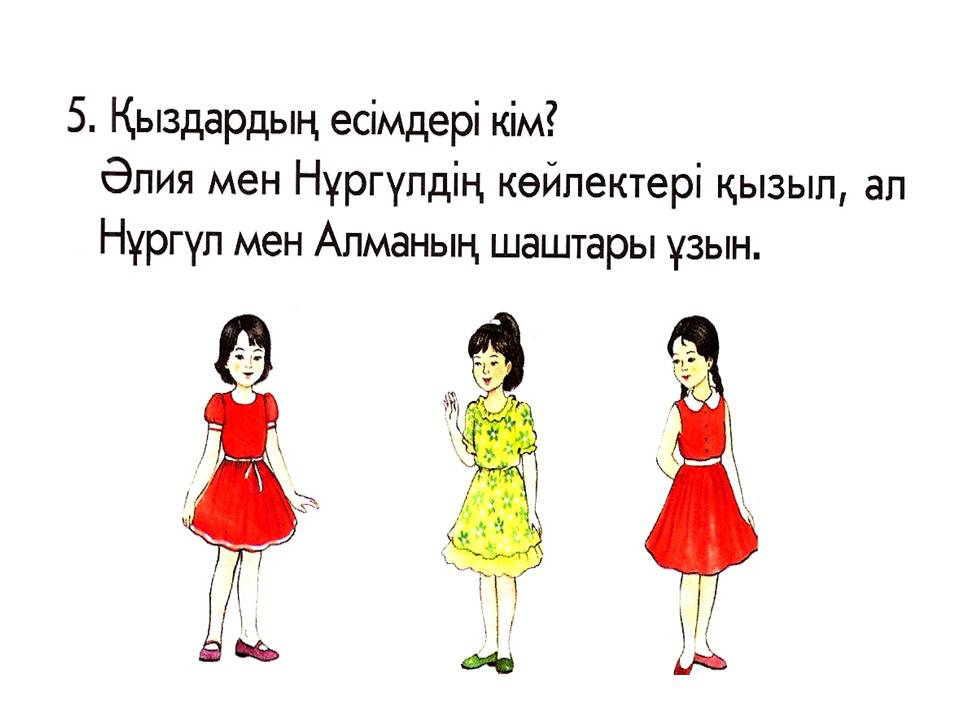 2.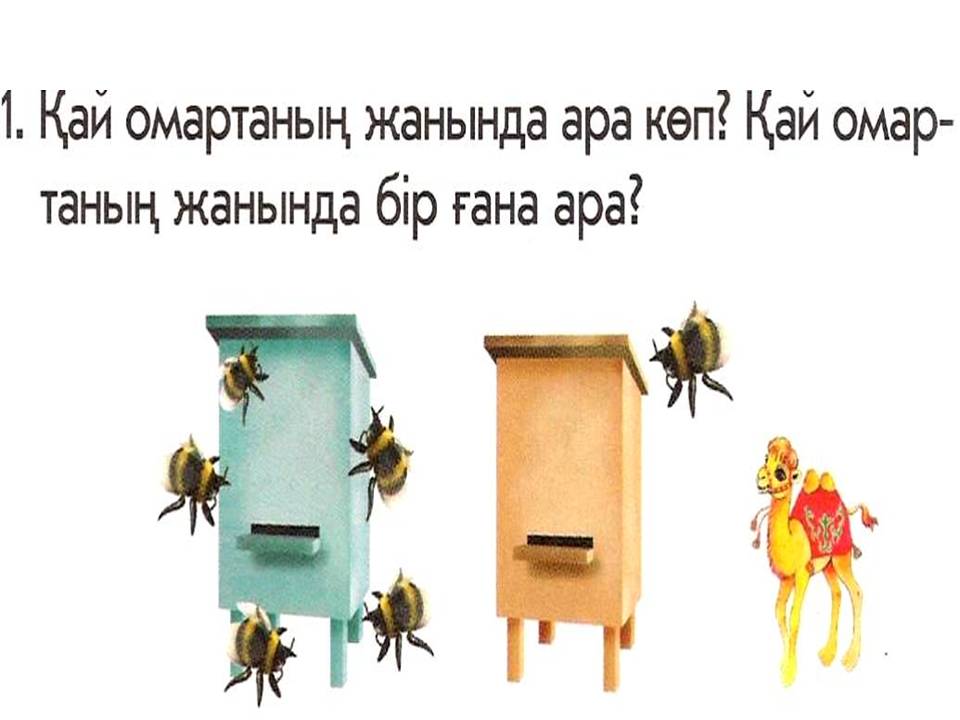 3. 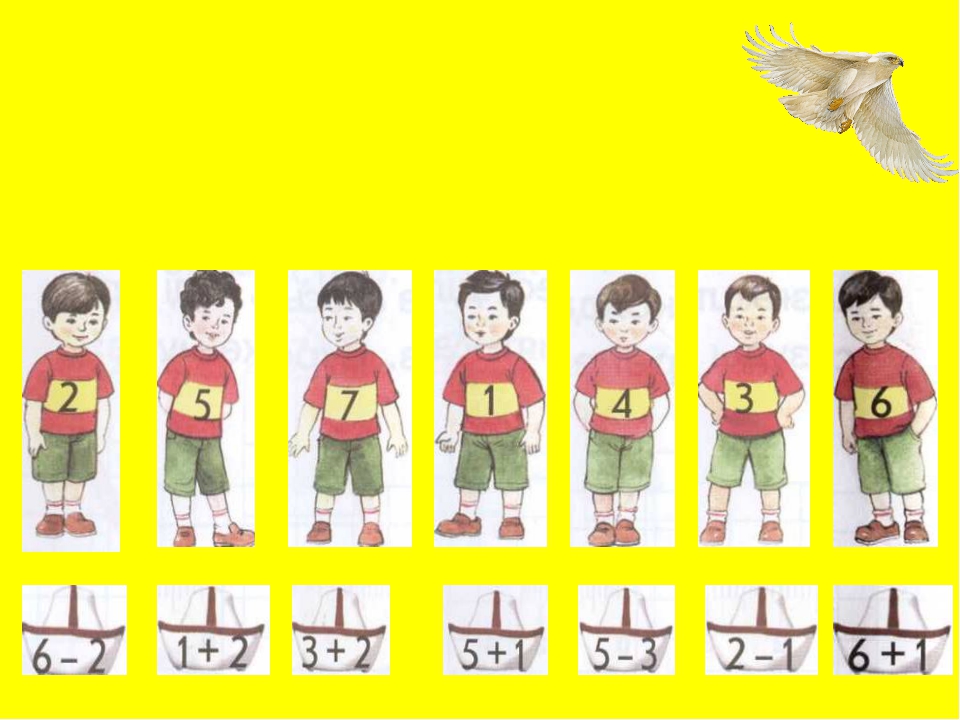 4. 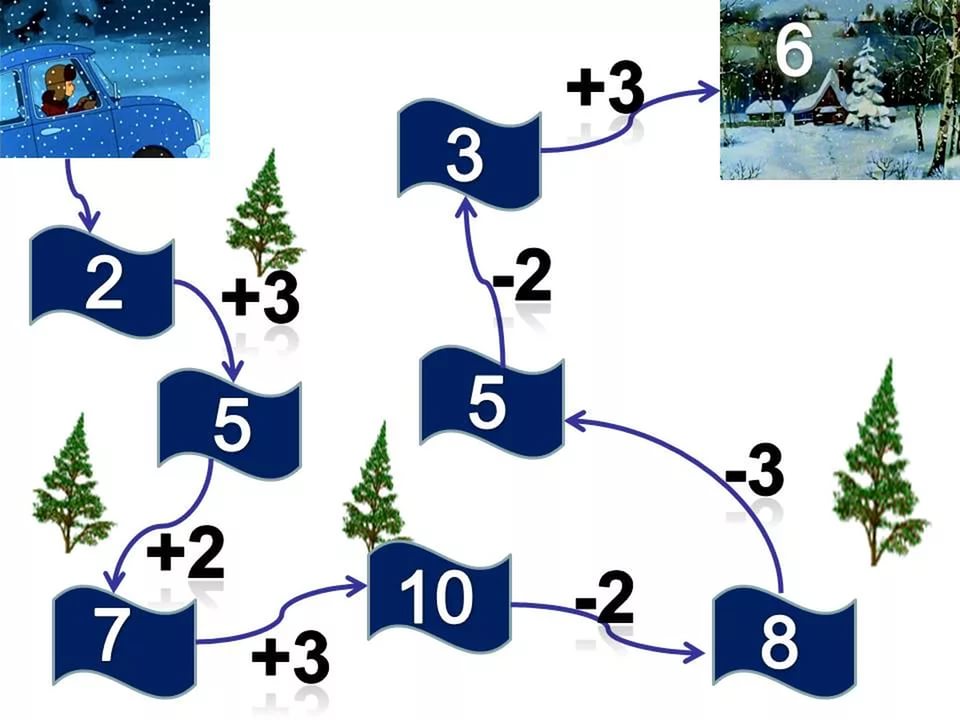 5. Ребустар                           ,,         ,         ,,,,        ,,,,        ,,,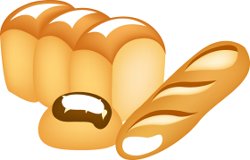 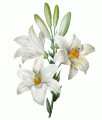 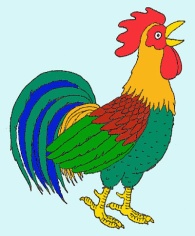 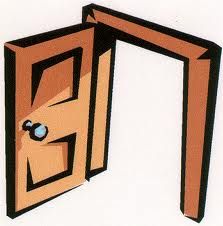 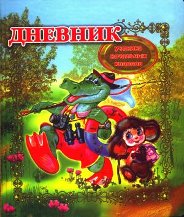              ,           ,,,,                           ,                           ,             ,,,                          ,,,,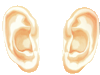 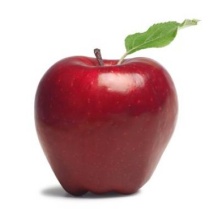 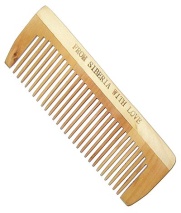 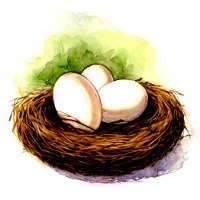 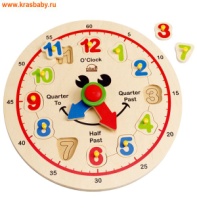           ,,,,           ,,                        ,,             ,,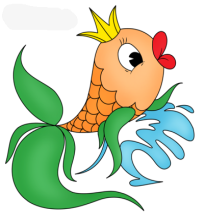 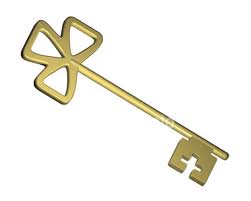 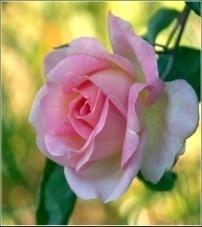 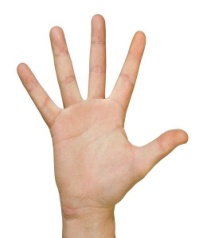 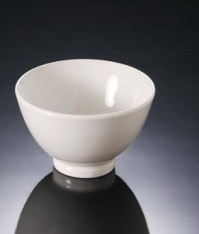               ,             ,,                         ,                                          ,,               ,,,,,             ,,,,             ,,,,,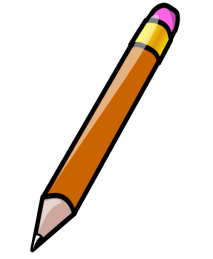 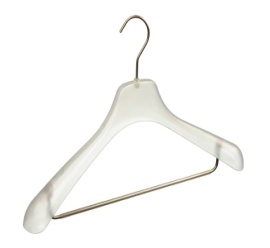 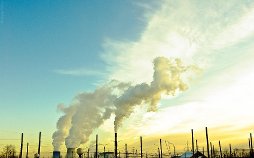 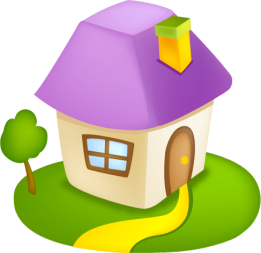                                                    ,,                            ,,                                ,,           ,40  К           2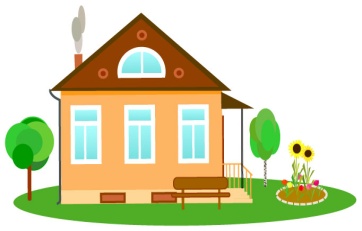                ,                 , Ы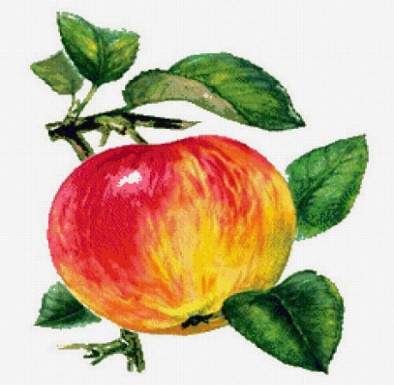 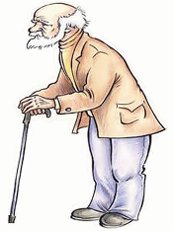        ,,,,                        ,,                  ,,       ,       ,,,,   ,,1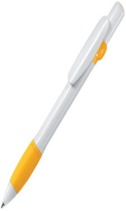 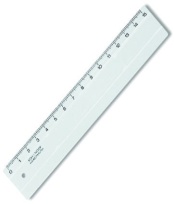 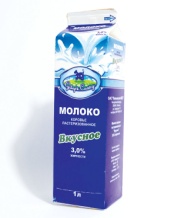 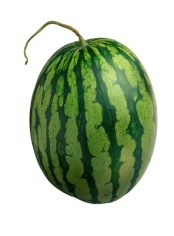                                        ,,                          ,,      ,,           ,,,,,  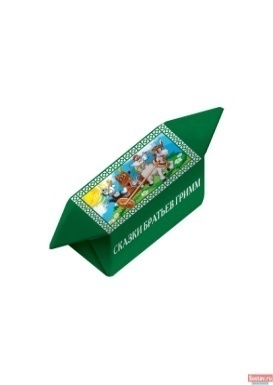 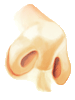 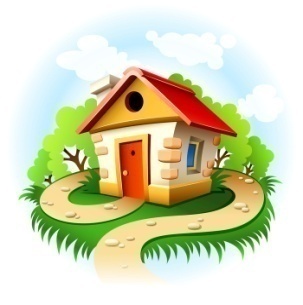                              2          П С  ,,                                      ,,,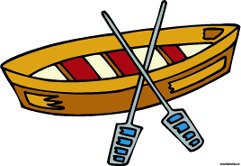 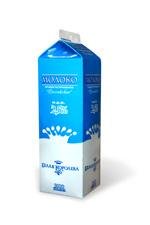 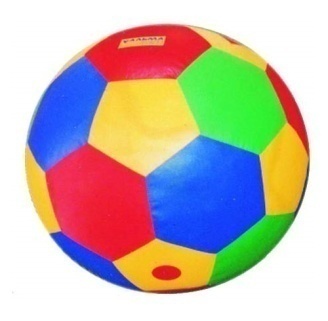 6. Кроссвордтар№11. 20 санын сөзбен жаз.2. 3 + 3 жауабы қандай?3. Алты санын аударып жиберсек, қандай сан шығады?4. Кіші және ...........?5. Үй жануары6. Тауықтың баласы7. Екінші үй8. Адамның досы9. Шаршы орысша10. Түс№21. «Ұстаз» сөзінің синонимі.2. 10 - 5 жауабы қандай сан?3. Оқу құралы4.  жұлдызша нешеу?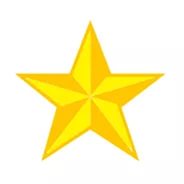 5. Оқушыда бір қалам бар, оған мұғалім тағы бір қалам берді. Оқушыда қалам саны қанша?6. бұл қандай жануар?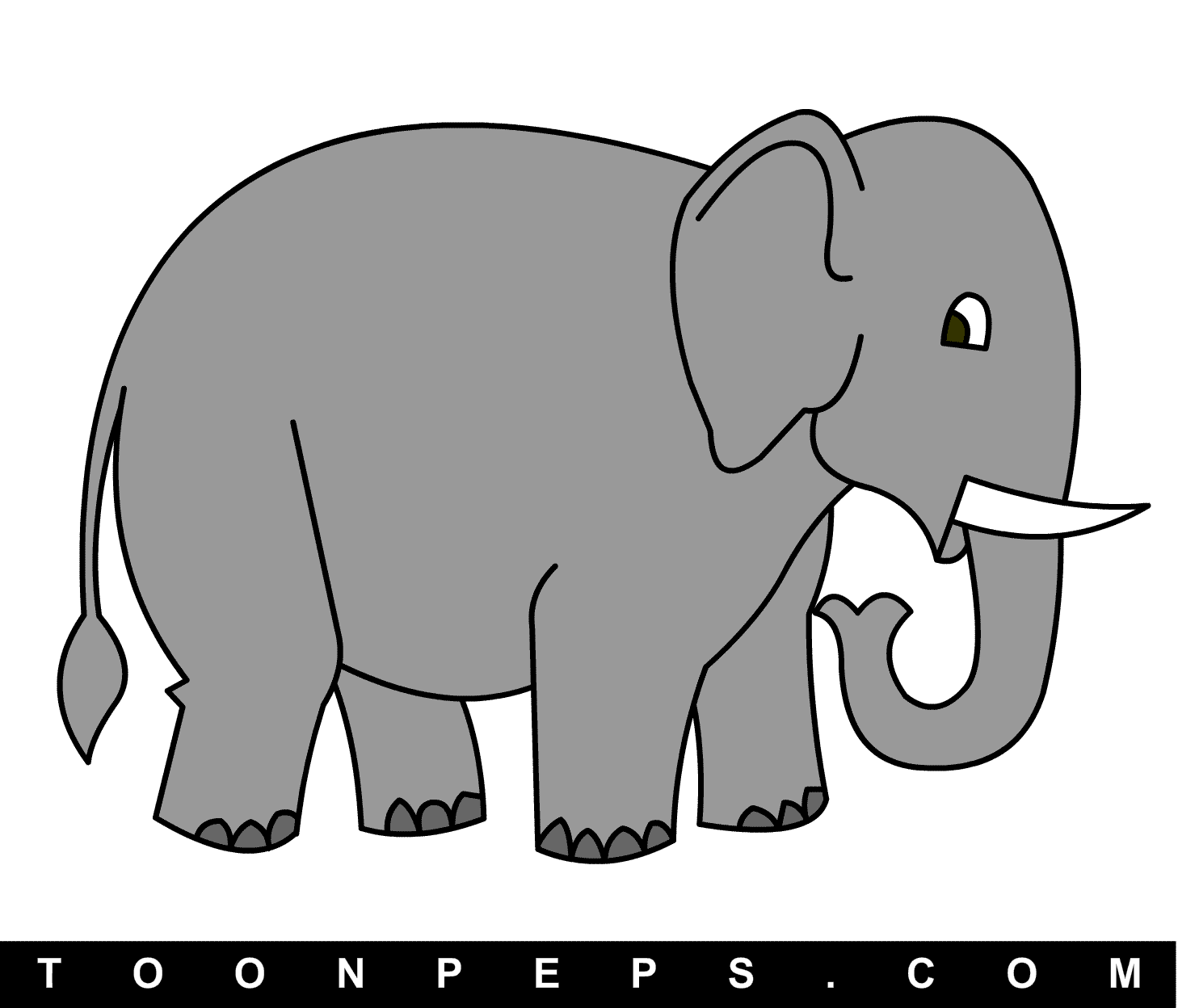 №31. 1,2,3,...10,11,12.....20 олар не?2. Нұрсұлтан Назарбаев  кім?3. бұл не?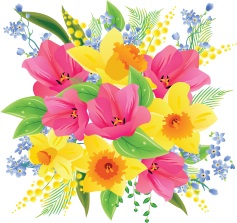 4. Түс5. «Жұлдыз» орысшажиырмаалтытоғызүлкенмысықбалапанмектепитквадратсарымұғалімбескітаптөртекіпілсандарелбасыгүлдеркөгілдірзвезда